Wat neem je mee uit de opleidingsdagen voor het uitvoeren van je eigen onderwijs?Gastheer – Martie Slooter
Mij bewust zijn van de rol van gastheer in de klas. De studenten begroeten en benoemen bij naam. Dit is goed voor het opbouwen van een relatie met de student. Op dat moment er ook echt staan en oprecht interesse tonen in de student. Rekening houden met spiegel neuronen. Deze afbeelding zet je echt aan het denken.4.3.1 De leerlingen noemen bij naam, 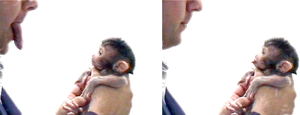 Energizer 
Tijdens de opleidingsdagen hebben wij meerdere vormen van energizers gedaan. Ik heb deze voorbeelden toegepast in mijn coachgroep 1e jaars. Ik heb de studenten 3 uur achter elkaar en pas dit toe wanneer ik denk dat het nodig is. Ik gebruik voorbeelden die wij met elkaar ook al gedaan hebben. Ga staan op volgorde van de 1e letter van je naam Ga staan op volgorde van lengte Vlieg, zalm en beerSpeeddateBallon De correctieladder
De correctieladder is een ladder waarbij je non-verbaal of verbaal kan corrigeren in de klas. De correctieladder bevat een grote variatie aan treden die oplopen tot grens: tot hier en niet verder. Het doel van de correctieladder is dat je probeert escalatie te voorkomen. Schaal in op de ladder en kijk of je correctie effectief is geweest. Zorg dat je uitstraling ontspannen is. Heb je te hoog ingeschaald op de ladder dan is het moeilijk om terug te gaan naar beneden. Heeft de correctie weinig invloed gehad dan weet je dat je meer omhoog moet gaan op de ladder zodat het wel effectief is. 
Hoofdstuk 7.3.5: probleemgedrag signaleren en erop reageren.  

Austins Butterfly 
Het filmfragment van Austin’s Butterfly is mij goed bijgebleven. In dit fragment is duidelijk te zien dat je van vlinder A naar vlinder Z kan gaan in verschillende stappen van leren. Dit beeld maakt het heel zichtbaar door middel van tekeningen die steeds mooier en beter worden. De studenten uitleg geven, denkproces activeren door vragen te stellen over de vlinder, feedback geven. De rol van didacticus: het aanleren van kennis, vaardigheden en attitudes is een mooi voorbeeld hiervan.
Hoofdstuk 6, 
